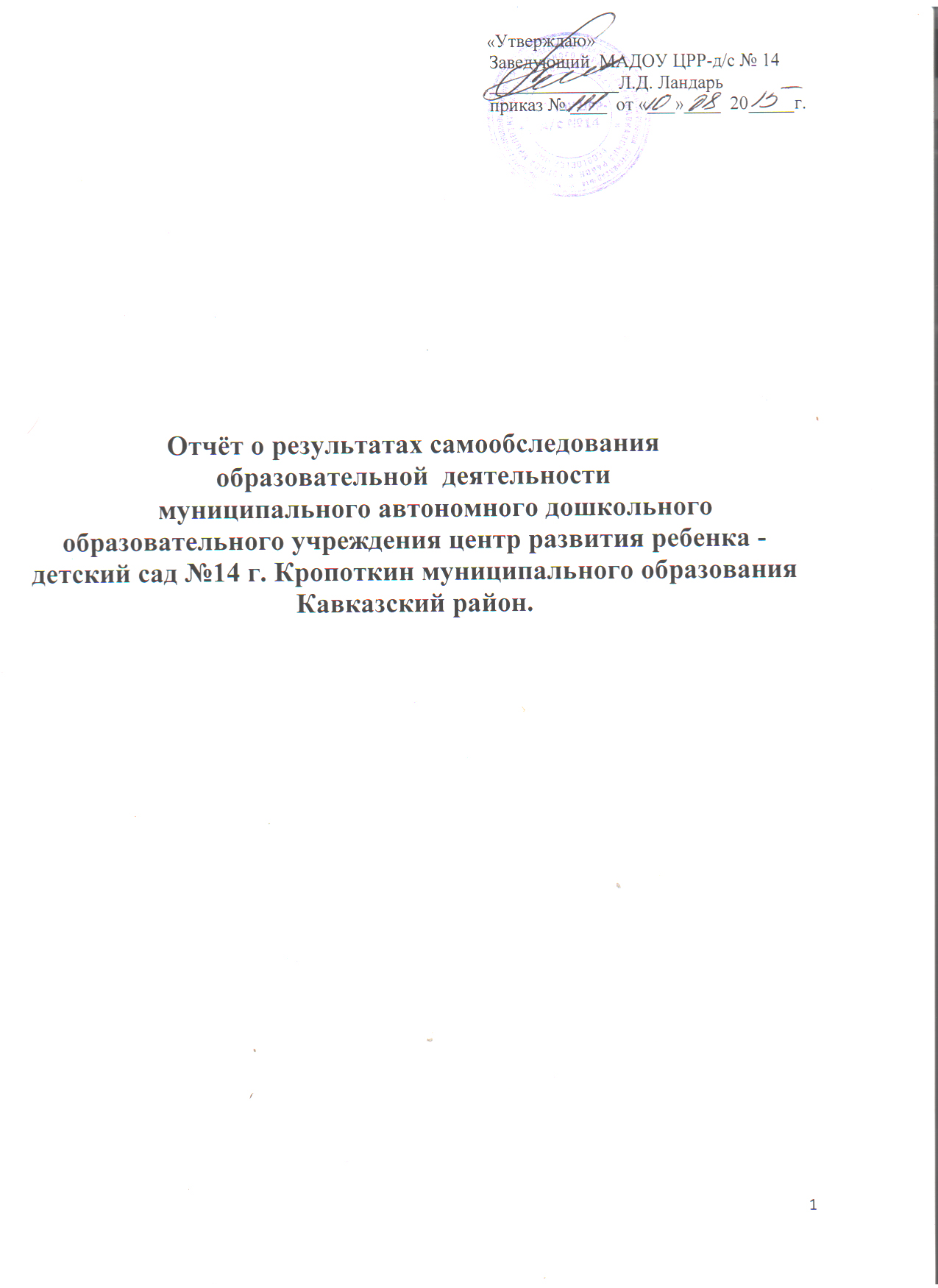         Отчёт о результатах самообследования  образовательной  деятельности муниципального автономного дошкольного образовательного учреждения центр развития ребенка - детский сад №14 г. Кропоткин муниципального образования Кавказский районI. Аналитическая часть.Целями проведения самообследования муниципального автономного дошкольного образовательного учреждения центр развития ребенка – детский сад № 14 (далее Центр) являются обеспечение доступности и открытости информации о деятельности Центра. В процессе самообследования были проведены оценка образовательной деятельности, системы управления Центра, содержания и качества подготовки воспитанников, организация воспитательно-образовательного процесса, анализ движения воспитанников, качества кадрового, учебно-методического, библиотечно-информационного обеспечения, материально-технической базы, функционирования  внутренней системы оценки качества образования, анализ показателей деятельности Центра.Общая характеристика образовательного учреждения.        Муниципальное автономное дошкольное образовательное учреждение  центр развития ребенка - детский сад № 14 города Кропоткин муниципального образования Кавказский район, (именуемое далее – МАДОУ) является некоммерческой организацией, созданной для оказания услуг в целях обеспечения реализации предусмотренных законодательством Российской Федерации полномочий муниципального образования Кавказский район в сфере образования.      Муниципальное автономное дошкольное образовательное учреждение центр развития ребёнка - детский сад №14 города Кропоткин муниципального образования Кавказский район создано на основании постановления администрации муниципального образования Кавказский район от 18.02.2013года № 165  «О создании муниципального автономного дошкольного образовательного учреждения центр развития ребёнка - детский сад №14 города Кропоткин муниципального образования Кавказский район» путем изменения типа существующего  муниципального бюджетного дошкольного образовательного учреждения центр развития ребёнка - детский сад №14 города Кропоткин муниципального образования Кавказский район.      Статус МАДОУ по гражданскому законодательству: организационно-правовая форма — муниципальное учреждение;тип учреждения -  автономное.      Статус МАДОУ по законодательству об образовании:тип — дошкольная образовательная организация.     Наименование МАДОУ на русском языке:полное - муниципальное автономное дошкольное образовательное учреждение  центр развития ребенка - детский сад № 14 города Кропоткин муниципального образования Кавказский район,сокращенное — МАДОУ ЦРР-д/с № 14    Место нахождения МАДОУ (юридический и почтовый адрес): 352380, РФ, Краснодарский край, Кавказский район, город Кропоткин, улица Гоголя, 151/улица 30 лет Победы, 24.Образовательная деятельность осуществляется МАДОУ по адресам: 352380, РФ, Краснодарский край, Кавказский район, город Кропоткин, улица Гоголя, 151/улица 30 лет Победы, 24;352380, РФ, Краснодарский край, Кавказский район, город Кропоткин, улица 30 лет Победы, 31, помещение 1. Учредителем и собственником имущества МАДОУ является муниципальное образование Кавказский район.       Предметом деятельности МАДОУ является реализация конституционного права граждан Российской Федерации на получение дошкольного образования в интересах человека, семьи, общества и государства; обеспечение охраны и укрепления здоровья и создание благоприятных условий для разностороннего развития личности.В Центре функционируют  14 групп  общеразвивающей направленности:-1  группа раннего возраста – от 2-х до 3-х лет;-13 групп дошкольного возраста.     МАДОУ ЦРР-д/с № 14 осуществляет образовательную деятельность на основании лицензии № 0002464 серия 23Л01 от 30 июля 2013г., срок действия – бессрочно.      Режим работы учреждения:пятидневная рабочая неделя, с выходными днями в субботу и воскресенье.Режим работы групп-10,5 часов, с 7.30(08.00) до 18.00 (18.30).Вывод: Муниципальное автономное  дошкольное образовательное учреждение центр развития ребенка-детский сад № 14  функционирует в соответствии с нормативными документами в сфере образования Российской Федерации. Контингент воспитанников социально благополучный. Структура управления образовательным учреждением.2.1.Нормативно-правовое обеспечение управления МАДОУУправление муниципальным автономным  дошкольным  образовательным  учреждением центр развития ребенка-детский сад № 14 осуществляется в соответствии с Законом Российской Федерации «Об образовании», а так же следующими локальными документами:-договором  об образовании по образовательным программ ДО между МАДОУ и родителями(законными представителями);-трудовыми договорами между администрацией и работниками; -локальными актами;-штатным расписанием;-документами по делопроизводству;-приказами заведующего МАДОУ;-должностными инструкциями, определяющими обязанности работников МАДОУ;-правилами внутреннего трудового распорядка для сотрудников МАДОУ;-правилами внутреннего распорядка для воспитанников;-инструкциями по организации охраны жизни и здоровья детей в МАДОУ;-учебным планом образовательной деятельности , учебной нагрузкой;-циклограммами деятельности педагогов;-перспективными планами работы воспитателей и специалистов;      В течение учебного года продолжалась работа по созданию и обновлению  нормативно- правовой базы  управления в соответствии  с ФГОС ДО. Структурно - функциональная модель управления       В МАДОУ  создана государственно-общественная система управления, участниками которой являются заведующий, заместитель заведующего по ВМР, педагогические работники, все специалисты детского сада, родители, представители общественности.          В МАДОУ сформированы коллегиальные органы управления, к которым относится Общее собрание коллектива МАДОУ, Педагогический совет, Наблюдательный совет.       Заведующий осуществляет непосредственное руководство МАДОУ и несет ответственность за деятельность учреждения. Заведующий занимает место координатора стратегических направлений.      К компетенции Общего собрания коллектива относится:а)	принятие новой редакции устава Учреждения, изменений и дополнений к нему;б)	утверждение Концепции развития Учреждения;в)	заслушивание отчета заведующего Учреждением о результатах работы и перспективах развития Учреждения;г)	участие в создании оптимальных условий для организации образовательного процесса в Учреждении.      Педагогический совет МАДОУ осуществляет управление педагогической деятельностью: - обсуждает и производит выбор различных вариантов содержания образования, форм и методов учебно-воспитательного процесса и способов их реализации;- обсуждает и принимает решения по любым вопросам, касающимся содержания образования, организует работу по повышению квалификации педагогических работников;- организует выявление, обобщение, распространение педагогического опыта;- рассматривает вопросы организации платных дополнительных услуг;- заслушивает отчеты заведующего о создании условий для реализации образовательных программ;- принимает локальные нормативные акты в соответствии с положением о Педагогическом совете МАДОУ;- принимает план работы МАДОУ на год. Вопросы, относящиеся к деятельности Педагогического совета МАДОУ и не урегулированные настоящим уставом, регламентируются локальным актом МАДОУ - Положением о Педагогическом совете МАДОУ.         В целях учета мнения родителей (законных представителей) несовершеннолетних воспитанников, по их инициативе создан Совет родителей МАДОУ. Задачами Совета родителей  являются:– обсуждает локальные акты МАДОУ, касающиеся взаимодействия с родительской общественностью;– рассматривает проблемы, возникающие в ходе организации дополнительных образовательных услуг, в том числе платных, и вносит предложения, необходимые для их разрешения; заслушивает информацию и отчеты педагогических и медицинских работников о ходе реализации образовательных программ и состоянии здоровья детей;оказывает содействие в работе с неблагополучными семьями;содействует организации совместных с родителями мероприятий в МАДОУ собраний, утренников, экскурсий и т.п.;– оказывает содействие в привлечении спонсорских средств, для поддержки материально-технической базы МАДОУ.Вопросы, относящиеся к деятельности Совета родителей МАДОУ и не урегулированные настоящим уставом, регламентируются локальным актом МАДОУ — Положением о Совете родителей МАДОУ.      Наблюдательный совет М АДОУ рассматривает:-предложения учредителя или руководителя МАДОУ о внесении изменений в устав МАДОУ;-предложения учредителя или руководителя МАДОУ о создании и ликвидации филиалов МАДОУ, об открытии и о закрытии его представительств;-предложения учредителя или руководителя МАДОУ о реорганизации МАДОУ или о его ликвидации;-предложения учредителя или руководителя МАДОУ об изъятии имущества, закрепленного за МАДОУ на праве оперативного управления;- предложения руководителя МАДОУ об участии МАДОУ в других юридических лицах, в том числе о внесении денежных средств и иного имущества в уставный (складочный) капитал других юридических лиц или передаче такого имущества иным образом другим юридическим лицам, в качестве учредителя или участника;-проект плана финансово-хозяйственной деятельности МАДОУ;- по представлению заведующего МАДОУ проекты отчетов о деятельности МАДОУ и об использовании его имущества, об исполнении плана его финансово-хозяйственной деятельности, годовую бухгалтерскую отчетность МАДОУ;-предложения руководителя МАДОУ о совершении сделок по распоряжению имуществом, которым в соответствии с частями 2 и 6 статьи 3 Федерального закона «Об автономных учреждениях» МАДОУ не вправе распоряжаться самостоятельно;-предложения руководителя  МАДОУ о совершении крупных сделок;-предложения руководителя МАДОУ  о совершении сделок, в совершении которых имеется заинтересованность;- предложения руководителя МАДОУ о выборе кредитных организаций, в которых МАДОУ может открыть банковские счета;-вопросы проведения аудита годовой бухгалтерской отчетности  МАДОУ  и утверждения аудиторской организации.           Таким образом, в МАДОУ реализуется возможность участия в управлении учреждением всех участников образовательного процесса. Вывод: В МАДОУ создана структура управления в соответствии с  Уставом, целями и содержанием работы учреждения.3. Условия осуществления образовательного процесса.3.1.Кадровый потенциал.     МАДОУ это живой творческий союз педагогов, родителей  и воспитанников, где малыши воспитываются в атмосфере доброжелательности, внимания и любви.      Профессиональное мастерство и творческий потенциал  способствует созданию индивидуального педагогического «почерка» коллектива. Здесь трудится дружный коллектив единомышленников.  С воспитанниками работают учителя-логопеды, музыкальные руководители, педагог-психолог, инструктор по физической культуре, педагоги дополнительного образования.    Важным направлением деятельности МАДОУ является работа по художественно-эстетическому, интеллектуальному и социально-нравственному воспитанию. Разработаны режимы сбалансированной нагрузки, достигнут высокий уровень планирования педагогического процесса, предусматривающий: индивидуальную работу педагога с детьми; подгрупповую, с учетом требований к дошкольникам, обладающих разными особенностями психического развития. Это благоприятно сказывается на психоэмоциональном состоянии детей, их физическом и интеллектуальном развитии.            Анализ кадрового состава можно представить в следующем виде.    Повышение квалификации и педагогического мастерства педагогов  является обязательным направлением работы для стимулирования целенаправленного, непрерывного повышения эффективности и качества педагогической деятельности.    В 2014 -2015 г. курсовую переподготовку прошли 14 воспитателей, 2 музыкальных руководителя, 1 педагог дополнительного образования, 1 учитель-логопед по теме «Концептуальные основы введения государственного образовательного стандарта дошкольного образования».   В 2014-2015 г. были аттестованы на 1 квалификационную категорию 4 воспитателя, 2 педагога дополнительного образования, 2 воспитателя прошли процедуру аттестации в целях подтверждения соответствия занимаемой должности.    В 2015-2016 г. планируется 100% прохождение курсовой переподготовки педагогических кадров в соответствии с требованиями ФГОС ДО.     Успешной реализации намеченных планов работы способствуют разнообразные методические формы работы с кадрами:-педсоветы,-семинары,-деловые игры, - дискуссии,-выставки,-круглые столы,-смотры-конкурсы,-творческие отчеты, накопленный материал собирается и формируется в творческие папки.Работа с кадрами в 2015-2016 учебном году направлена на повышение профессионализма, творческого потенциала педагогической культуры педагогов, оказание методической помощи.          Вывод: МАДОУ укомплектовано кадрами полностью. Педагоги учреждения  постоянно повышают свой профессиональный уровень, посещают методические объединения, приобретают и изучают новинки периодической и методической литературы. Все это в комплексе дает хороший результат в организации педагогической деятельности и улучшении качества развития и воспитания дошкольников.   3.2. Материально-техническое обеспечение образовательного процесса.      МАДОУ ЦРР-д/с № 14 расположен по улице Гоголя,151/улице 30 лет Победы, 24, в двухэтажных типовых зданиях, по  улице 30 лет Победы, дом 31 на 1-м этаже 5-ти этажного жилого дома. Учреждение находится в центре города, окружено многоэтажными  жилыми домами улиц Гоголя, Комсомольской, 30 лет Победы.   Энергоснабжение – централизованное, водоснабжение – централизованное. На объектах детского сада природный газ не используется.       1-е здание: год постройки -1974г.; двухэтажное здание; фундамент – бетонные блоки; стены и перегородки – кирпичные, оштукатурены, побелены, отделаны водоэмульсионной краской и обоями; перекрытия – железобетонные плиты;  полы – оцементировано, покрыты  линолеумом и напольной плиткой. Общая площадь: 1031,1 м2.       2-е здание: год постройки  -1979г.; двухэтажное здание; фундамент – бетонные блоки; стены и перегородки – кирпичные, оштукатурены, побелены, отделаны водоэмульсионной краской и обоями; перекрытия – железобетонные плиты;  полы – оцементировано, покрыты  линолеумом и напольной плиткой. Общая площадь: 1055,8 м2.        3-е – встроенное помещение жилого дома; наружные стены – кирпичные; перегородки – гипсокартон; перекрытия – железобетонные; полы – ламинат, плитка напольная; стены – окрашены водоэмульсионной краской; потолки – подвесные.  Дата введения в эксплуатацию – декабрь 2013 г.      В МАДОУ имеются  два  складских помещения, двери которых  оббиты  металлом, два подвальных помещения – 1- здание – 545,7 кв.м. 2- е здание – 529,8 кв. м., 2 чердачных помещения – 1-е здание – 643,7 кв.м, 2-е здание – 647,9 кв.м.        На  территории МАДОУ  имеется металлический гараж площадью 9  кв.м., 9 кирпичных игровых навесов – 314,5 кв.м., 3 деревянных беседки – 6,25 кв.м  и 29кв.м.       По периметру учреждения установлен железный забор высотой 1,5 метра, общей протяжённостью-316,1 м,  забор из металлического профнастила,  протяженностью 133 м, в хорошем  состоянии.        Имеются 2- е ворот (с западной и восточной стороны), 1-калитка.  Калитки и ворота находятся на замке. Ключи от замков  в дневное время находятся у сотрудника ЧОП, в ночное время – у сторожей.      Описание предметно-развивающей среды.           Развивающая предметно-пространственная  среда групп МАДОУ содержательно насыщенна, трансформируема, полифункциональна,  вариативна, доступна и безопасна, соответствует возрастным возможностям детей и содержанию программы.          Предметно-пространственная  среда МАДОУ  обеспечивает:- максимальную реализацию образовательного потенциала пространства и материалов, оборудования и инвентаря для развития детей, охраны и укрепления их здоровья, учета особенностей и коррекции недостатков развития;-возможность общения и совместной деятельности детей и взрослых (в том числе детей разного возраста) во всей группе и в малых группах, двигательной активности, а также возможность для уединения.-реализацию различных образовательных программ, используемых в образовательном процессе;-учет национально-культурных, климатических условий, в которых осуществляется образовательный процесс.               Для проведения воспитательно – образовательного процесса,  оздоровительных мероприятий в МАДОУ создана дифференцированная среда, представленная  следующим набором помещений:I. Помещения для организации образовательной деятельности:- музыкально-спортивные залы - 4- изобразительная студия- 2- экологический уголок-1- кабинет педагога-психолога – 2- кабинет учителя-логопеда – 2II. Помещения для  осуществления присмотра и ухода за детьми:- групповые ячейки – 14 шт.- спальни- 16 шт.- буфетные – 2 шт.- раздевальные – 14 шт.- туалетные комнаты – 14 шт. III.Помещения для проведения оздоровительной работы с детьми:- медицинский блок: кабинет первичного приёма врача, процедурный кабинет. IV. На территории имеются:- прогулочные веранды- 12 шт. - игровые площадки,  оборудованные  игровым и физкультурным инвентарём- 14 шт.      На территории МАДОУ  оборудована физкультурная площадка с современным оборудованием для проведения физкультурных занятий на свежем воздухе, спортивных праздников и развлечений.       В соответствии с приказом Департамента образования  и науки Краснодарского края «О мерах по предупреждению дорожно-транспортного травматизма воспитанников, учащихся образовательных учреждений Краснодарского края « от 07.05.2009 г. № 1278 размечена транспортная площадка, на которой дети имеют возможность закреплять правила дорожной безопасности в играх и развлечениях.    Также оборудована на территории МАДОУ   экологическая тропа, которая включает в себя альпийскую горку, уголок леса, огород, ягодник, цветники,  фитогрядки.       Игровое  и физкультурное оборудование, игрушки и средства ТСО соответствуют требованиям государственного  стандарта по дошкольному образованию.    Вывод:     В МАДОУ  развиваюшая  предметно-пространственная среда максимально способствует всестороннему развитию дошкольников.3.3. Учебно-методическое , информационное обеспечение образовательного процесса.                                   Информатизация образовательного процессаВывод: в МАДОУ созданы условия для осуществления образовательной деятельности. Необходимо пополнить учебно-методическое обеспечение новыми пособиями в соответствии с ФГОС ДО,  создать информатизированные  рабочие места в каждой группе.4. Результаты образовательной деятельности.          4.1. Реализация основной образовательной программы дошкольного образования.Целями деятельности МАДОУ является осуществление образовательной деятельности по образовательным программам различных видов, уровней и направлений, осуществление деятельности в сфере физической культуры и спорта, охраны и укрепления здоровья, отдыха и рекреации, присмотра и ухода за детьми.               Уровень образования в МАДОУ – дошкольное образование.Основными видами деятельности МАДОУ является реализация:- основных образовательных программ дошкольного образования;-присмотр и уход за детьми.       В 2014-2015 учебном  году  в МАДОУ была реализована  основная образовательная программа дошкольного образования, разработанная на основе примерной основной образовательной  комплексной программой развития и обучения детей в детском саду «Детство» » /В.И. Логинова, Т.И. Бабаева, Н.А. Ноткина и др.; под редакцией Т.И. Бабаевой, З.А. Михайловой, Л.М. Гурович: СПб.: Детство Пресс, 2014 г.    ООП  направлена на разностороннее развитие детей дошкольного возраста с учетом их возрастных и индивидуальных особенностей, в том числе достижение детьми дошкольного возраста уровня развития, необходимого и достаточного для успешного освоения ими образовательных программ начального общего образования, на основе индивидуального подхода к детям дошкольного возраста и специфичных для детей дошкольного возраста видов деятельности.      Учебный план составлен в соответствии с современными дидактическими, санитарными и методическими требованиями, содержание выстроено в соответствии с ФГОС ДО. При составлении плана учтены предельно допустимые нормы учебной нагрузки.       Учебный год состоит из 36 недель с 01 сентября по 31 мая.  Объем нагрузки не превышает предельно допустимую норму и соответствует СанПиН.   Образовательная деятельность осуществляется в процессе организации различных видов детской деятельности и культурных практик.        МАДОУ осуществляет, в том числе и за счет средств физических и юридических лиц, следующие виды деятельности, не являющиеся основными:образовательная деятельность по дополнительным образовательным программам;организация и работа различных кружков, студий, групп по обучению и приобщению детей к знанию мировой культуры, художественно-эстетического, научного, технического и прикладного творчества.4.2. Оценка качества выполнения основной образовательной программы  дошкольного образования.В  МАДОУ    проводится  оценка индивидуального развития детей в рамках педагогической диагностики (мониторинга)  для решения следующих образовательных задач:1. Индивидуализации образования (построения образовательной траектории или профессиональной коррекции особенностей развития ребенка);2. Оптимизации работы с группой детей.Психологическая диагностика детей проводится только с согласия их родителей, для решения задач психологического сопровождения и проведения квалифицированной коррекции развития детей. Результаты  освоения Программы представлены в виде целевых ориентиров дошкольного образования, которые представляют собой социально-нормативные возрастные характеристики возможных достижений ребенка на этапе завершения уровня дошкольного образования. Мониторинг воспитательно-образовательной деятельности детей дошкольного возраста, достижения целевых ориентиров проводится 1 раз на этапе завершения дошкольного образования, перед выпуском детей в школу.Целевые ориентиры не подлежат непосредственной оценке, в том числе в виде педагогической диагностики (мониторинга), и не являются основанием для их формального сравнения с реальными достижениями детей.      Для определения эффективности воспитательно-образовательной работы педагогами была проведена оценка выполнения программы, сделан анализ. Дети, посещающие детский сад, успешно освоили программу. Вывод: результаты педагогического мониторинга  показывают преобладание детей, достигших основные целевые результаты  на этапе завершения дошкольного образования,  что говорит об эффективности педагогического процесса в МАДОУ.   4.3. Реализация  программ дополнительного образования.Согласно лицензии на ведение образовательной деятельности, МАДОУ  реализует программу дошкольного образования и дополнительные образовательные программы. Направленность дополнительных программ осуществляется в соответствии с возможностями педагогического коллектива, пожеланием родителей.           В 2014-2015 учебном году  в вариативную часть образовательной программы дошкольного образования были включены программы по поликультурному образованию  и по формированию у детей любви к родному краю (краеведение). Проведенный мониторинг знаний детей показал правильность выбора данных программ: у детей сформированы знания и представления о культуре своего народа, народов мира, об исторических корнях, традициях, обычаях кубанского казачества. У детей сформированы такие качества: любознательность, мышление, внимание, память и пр.            Реализация дополнительных программ осуществляется и по другим направлениям: познавательное, художественно-эстетическое, физическое развитие.           Реализацию дополнительных программ осуществляют педагоги дополнительного образования по экологии, изобразительной деятельности, по физической культуре в форме кружков, секций. В 2014-2015 г. функционировали следующие кружки:- кружок «Народная кукла» (художественно-ручной труд);-кружок «Юные исследователи» (опытно-экспериментальная деятельность);-кружок компьютерной грамотности «Грамотей-ка»-секция фитбол-гимнастика;-секция «Не-болейка»(работа с ЧБД).            На каждый вид дополнительного образования разработан  план, ведется анализ их эффективности.                  Сведения о занятости детей в 2014-2015 учебном году.Вывод: организация работы по реализации дополнительных программ в МАДОУ позволяет раскрыть творческие, познавательные, физические  возможности каждого ребенка, обеспечить дифференцированный подход к воспитанию и развитию детей .В  следующем учебном году планируется  расширение дополнительного образования.4.4. Оказание коррекционной помощи воспитанникам.В МАДОУ разработаны индивидуальные образовательные маршруты на основе коррекционных программ по профилю нарушения:- Программа обучения детей с недоразвитием фонетико-фонематического  строя речи (в подготовительной к школе группе). – М.: Просвещение, 1978. Филичева Т.Б., Чиркина Г.В. Программа обучения и воспитания детей 5-летнего возраста с ОНР (проект программы),1991.-«Работа психолога с гиперактивными детьми в детском сад»,  Арцишевская И.Л., – М., 2004.-«Удивляюсь, злюсь, боюсь, хвастаюсь и радуюсь», Крюкова С.В., Слободяник Н.П – М., 2006 г.     На базе МАДОУ в 2014-2015 г. функционировало  2 логопедических пункта по преодолению у детей общего нарушения речи, фонетико-фонематического  и фонетического  нарушения речи. В 2014-2015 году логопедические пункты посещало 38 детей, из них выпущено в массовые школы с чистой речью 26 детей, остались на повторный курс-18 детей.      Для создания целостной системы, обеспечивающей оптимальные педагогические условия для детей с трудностями в обучении, в соответствии с их возрастными и индивидуальными особенностями, состоянием нервно-психического здоровья, в МАДОУ работает психолого-медико-педагогический консилиум. Основной задачей ПМПк является определение путей и средств коррекционно-развивающей работы и возможностей обучения ребенка на основе выявления у него несформированностей или нарушений в когнитивной, моторной, соматической, эмоционально-личностной сферах поведения. Специалистами ПМПк  используются разнообразные методики для оценки различных характеристик сформированности познавательной и эмоционально-волевой сфер ребенка. ПМПк  в интегрированном виде ставил диагноз и определял важнейшие индивидуально-психологические особенности ребенка и обеспечивал психолого-медико-педагогическое сопровождение нуждающимся детям.          В 2015-2016 г. планируется открытие 2-х компенсирующих групп для детей с тяжелыми нарушениями речи.Вывод: коррекционная работа в МАДОУ позволяет создать условия для получения равных стартовых возможностей для получения начального образования.5. Сохранение и укрепление здоровья, медицинское обслуживание.     5.1. Анализ физкультурно-оздоровительной работы.      Согласно годовому плану МАДОУ на 2014-2015 учебный год,  с целью повышения уровня физического развития детей, повышения сопротивляемости организма простудным заболеваниям, формирования у детей интереса к занятиям физкультурой, развития привычки к здоровому образу жизни в МАДОУ сложилась система физкультурно-оздоровительной работы, которая включает разнообразные формы и виды работы с детьми: физкультурные занятия (3 занятия в неделю, одно согласно требованиям СанПиН, климатическим возможностям проводится на прогулке), утренняя гимнастика на свежем воздухе в течение всего года, спортивные праздники и развлечения, создание в группе и на участке условия для закаливания (дорожки здоровья, теневые навесы).    Перспективное планирование физкультурных занятий разработано в соответствии с требованиями программы, учетом возрастных, индивидуальных возможностей детей. В содержание физкультурных занятий включены упражнения и игры на формирование правильной осанки, для профилактики плоскостопия, гимнастические упражнения йогов, элементы самомассажа, дыхательной гимнастики      В физкультурно-оздоровительных мероприятиях,  проводимых в МАДОУ активное участие принимали  и родители воспитанников. Для повышения компетентности родителей в вопросах физического развития детей были проведены консультации: по физическому развитию детей.    Традицией стало проведение  совместных спортивных праздников и развлечений: «Вместе с папой мы сильны, вместе с папой мы дружны», «Масленица», «День семьи, любви и верности».   В течении года были оформлены стенгазеты «Отдых летом», «Если хочешь быть здоров-закаляйся», папки-передвижки, бюллетени по вопросам физического воспитания и развития.   Вывод:  В работе МАДОУ большое внимание уделяется охране и укреплению здоровья детей. Необходимо  продолжать работу по снижению заболеваемости детей и в следующем году, продолжить взаимодействие с семьями воспитанников по формированию у детей потребности здорового образа жизни5.2. Организация медицинского обслуживания.Медицинское обслуживание детей  МАДОУ   осуществляется в соответствии с лицензией на право осуществления медицинской деятельности (серия ЛО23-01 № 001400,  Департамент здравоохранения Краснодарского края  № ЛО-23-01-004501 от 09 апреля 2012 г,  срок действия- бессрочно).Медицинское обслуживание детей МАДОУ обеспечивает медицинский персонал, находящийся в штате МАДОУ. Медицинские услуги в пределах функциональных обязанностей медицинского персонала оказываются бесплатно. Медицинский персонал наряду с администрацией несет ответственность за здоровье и физическое развитие детей, проведение лечебно-профилактических мероприятий, соблюдение санитарно-гигиенических норм, режима и обеспечение качества питания. Оздоровительная работа включает в себя ряд мероприятий по профилактике заболеваний:        - динамическое наблюдение за состоянием здоровья и физическим развитием детей. Дети распределены по группам здоровья, ведется мониторинг перехода из одной группы здоровья в другую.        - углубленный осмотр воспитанников медицинским персоналом МАДОУ совместно с врачами детской поликлиники .        Медицинский блок  включает в себя процедурный кабинет, приёмную и оснащен необходимым медицинским инструментарием, набором медикаментов. Сравнительный анализ медицинского обследования детей, поступающих в МАДОУ , позволил выявить, что количество абсолютно здоровых детей (I группа здоровья) с каждым годом уменьшается. В тоже время количество детей, рискующих приобрести какие-либо отклонения в состоянии здоровья или проявляющих  этот риск в виде нарушений функций организма и тканей (II и III группа здоровья), неуклонно растет.   Также увеличилось количество детей, поступающих в МАДОУ с хроническими заболеваниями. Причина тому, на наш взгляд, - современная ситуация, характеризующаяся  социальными потрясениями, снижением уровня жизни, экологическим неблагополучием. Все вышеизложенное ставит необходимостью совершенствовать систему  профилактических и оздоровительных мероприятий в МАДОУ, активизировать работу с семьёй  по пропаганде здорового образа жизни.      В МАДОУ регулярно проводится медицинский осмотр  детей специалистами, позволяющий вовремя выявить отклонения в развитии ребенка. Своевременная вакцинация детей также позволяет предотвратить вспышку таких заболеваний как грипп, корь, коклюш и др. Вывод: совместная работа медицинского персонала, воспитателей, специалистов, родителей по вопросам оздоровления и укрепления физического развития, использование в воспитательно-образовательном процессе оздоровительных технологий позволило снизить уровень заболеваемость детей в 2014-2015 г. на 0,3%;Увеличилось количество детей, имеющих I группу здоровья на 21%; количество детей со II группой здоровья уменьшилось на 19%, с III группой здоровья на 0,7 %.6. Организация питания.    МАДОУ ЦРР-д/с № 14 обеспечивает гарантированное сбалансированное питание  детей в соответствии с требованием СанПиН.     Рациональное питание детей  -  необходимое условие их гармоничного роста, физического и нервно-психического развития, устойчивости к воздействию инфекций и других неблагоприятных факторов внешней среды. Организовано 3-х разовое питание: завтрак, обед и уплотнённый полдник. В промежутке между обедом и полдником дети получают дополнительное питание - второй завтрак, включающий напиток или сок и (или) свежие фрукты.    В групповых ячейках выделено место для  раздачи  и  приема пищи.Разработано примерное двухнедельное меню для детей от 1,5 до  3-х лет и для детей от 3-х до 7-ми лет, с учётом требований СанПиН. В меню представлено большое разнообразие блюд, приготовленных из пищевых продуктов, рекомендованных для использования в питании детей дошкольного возраста.При организации питания:- соблюдается обеспечение суточной потребности в пищевых веществах и энергии;- строго выполняется режим;- обеспечивается выполнение норм питания ребёнка;- строго соблюдаются санитарно-гигиенические требования;- проводится технологическая и кулинарная обработка продуктов и блюд, согласно технологическим картам, разработанным на каждое блюдо; 	Все продукты, которые поступают в детское учреждение, соответствуют государственным стандартам и сопровождаются документацией с указанием их качества, сроков реализации, количества. В случае несоответствия продуктов питания требованиям, осуществляется их возврат. Корректировка заявок проводится ежедневно старшей медицинской сестрой.Питьевой режим проводится в соответствии с требованиями СанПиН. Питьевая вода доступна воспитанникам в течение всего времени нахождения в учреждении. При питьевом режиме используется кипячёная вода.Контроль за питанием.Контроль  правильной организации питания детей в учреждении обеспечивают:- заведующий;- главный бухгалтер;- старшая медсестра;- заместитель заведующего по ВМР;В целях улучшения качества  и контроля питания создан  Совет по питанию. На контроле:- качество получаемых продуктов;-  правильность выдачи и получения продуктов со склада;- первичная кулинарная обработка; обработка яиц;- соблюдение технологии приготовления пищи, правильность закладки продуктов;- качество и выдача готовых блюд;- соответствие выхода порций меню-раскладке- вкусовые качества пищи;- достаточность тепловой обработки;- отбор суточной пробы;- соблюдение требования к санитарному содержанию помещений пищеблока и кладовой;- соблюдение товарного соседства;- соблюдение сроков реализации продуктов;-  привитие детям культурно-гигиенических навыков;- сервировка стола;- потребление приготовленного продукта детьми.Вывод: воспитанники  в МАДОУ обеспечены полноценным сбалансированным питанием. Правильно организованное питание в значительной мере гарантирует нормальный рост и развитие детского организма и создает оптимальное условие для нервно-психического и умственного развития ребенка.7. Обеспечение безопасности воспитанников.Обеспечение условий безопасности в МАДОУ выполняется  согласно локальными нормативно-правовыми актами: приказами, инструкциями, положениями.   Созданы все необходимые условия для обеспечения безопасности воспитанников и сотрудников. Территория огорожена забором, здание оборудовано автоматической пожарной сигнализацией, кнопкой тревожной сигнализации для экстренных вызовов, аварийным пожарным освещением, разработан паспорт антитеррористической безопасности учреждения.       В 2014г. установлена система видеонаблюдения.        В феврале 2015 г. заключен договор с охранным предприятием ООО ККВ  «Кавказские пластуны»,  обеспечивающие  охрану воспитанников  во время пребывания их на территории МАДОУ.В соответствии с требованиями действующего законодательства по охране труда с сотрудниками систематически проводятся разного вида инструктажи: вводный (при поступлении на работу), первичный (с вновь поступившими), повторный, что позволяет персоналу владеть знаниями по охране труда и технике безопасности, правилами пожарной безопасности, действиям в чрезвычайных ситуациях. С воспитанниками проводятся беседы по ОБЖ, игры по охране здоровья и безопасности, направленные на воспитание у детей сознательного отношения к своему здоровью и жизни.  В каждой группе в уголках для родителей помещается информация о детских заболеваниях, мерах предупреждения, профилактических мероприятиях по детскому дорожно-транспортному и бытовому травматизму. Ежедневно ответственными лицами осуществляется контроль с целью своевременного устранения причин, несущих угрозу жизни и здоровью воспитанников и сотрудников.Вывод: в МАДОУ соблюдаются правила по охране труда, и обеспечивается безопасность жизнедеятельности воспитанников и сотрудников.                                    8. Социальная активность и партнерство .8.1. Организация работы с родителями.         Непременным условием индивидуализации образовательного процесса является организация взаимодействия с родителями воспитанников.        МАДОУ развивает разные формы сотрудничества с  детьми:  -коллективные (родительские собрания,  совместные праздники, семинары-практикумы, практические занятия, проектная деятельность, выставки  совместного творчества детей и родителей); -индивидуальные формы (беседы, консультации, посещение семей на дому, анкетирование, тестирование); -наглядно-информационные (информационные уголки  для родителей, папки-передвижки, буклеты, памятки,  стен-газеты, сайт МАДОУ (14кроп.вседоу.рф.), электронная почта (detsad_14@ mail.ru).    В 2014-2015 году родители принимали участие в: -музыкальных, спортивных развлечениях: «Осень, в гости просим!», «Защитникам шлем поздравления свои», «8 марта», «Если хочешь быть здоров», «До свиданья, детский сад!»-акциях «Старость нужно уважать!», «Разноцветная клумба», «Цветик-семицветик»-конкурсах, выставках «Чудо с грядки», «Родина наша- нет её краше», «Рукавичка Деда Мороза», «Спички не тронь- в спичках огонь», цветы для любимой мамы!», «Папа, мама и я – спортивная семья!»-стенгазеты: «Моя мама – профессионал!», «Лучше папы друга нет!»    Силами детей и сотрудников были подготовлены концерты для родителей, бабушек и дедушек ко Дню пожилого человека «Праздник чая», ко Дню Матери, «Волшебная страна детства», посвященный 70-летию Победы в ВОв.     В течение года неоднократно проводились благотворительные акции «Цветик-семицветик», «Ради будущего – поможем детям».  Собранные средства переведены на благотворительные счета для оказания помощи детям.    В МАДОУфункционирует консультативный пункт «Поддержка» для родителей детей, не посещающих дошкольные учреждения. Руководителем пункта является педагог-психолог Чепрасова Л.В..    За прошедший учебный год за помощью обратились родители 15 детей, которые  получили компетентную помощь в решении возникших проблем от воспитателей, психолога, логопедов, заместителя заведующего по ВМР, заведующего.      Вывод: необходимо  развивать новые формы сотрудничества с родителями воспитанников с целью трансляции педагогических установок  МАДОУ. 8.2. Сотрудничество с социумом.          Для повышения качества воспитательно-развивающего процесса и реализации годовых задач МАДОУ сотрудничает с окружающим социумом. Цели взаимодействия способствуют разностороннему развитию воспитанников.                Внешние связи МАДОУ с другими организациями: - МУЗ ЦГБ, детская городская поликлиника;-Детская музыкальная школа№1 им.Свиридова;-Детская музыкальная школа№2;- Детская художественная школа;- ДЮСШ «Юность»;-Карачаево-Черкесский государственный университет им.Алиева;- ПУ №8;- Медицинский колледж;- ГОУ ЦДиК г. Кропоткин- МОУ СОШ №2;- Городской музей.- Библиотека им. Луначарского.- Дошкольные  учреждения района.            При взаимодействии с социумом наблюдается положительный результат в воспитании и развитии детей.  Совместно были проведены:- экскурсии в библиотеку им. Луначарского;- экскурсии в городской краеведческий музей;- тематические занятия с отрядом ЮИДД СОШ № 2;- праздник Масленицы;- праздник Спасы, Рождество;- студенты Карачаево-Черкесского  государственного  университета им. Алиева, ПУ №8, медицинского колледжа проходят практику на базе МАДОУ.    Необходимым условием успешности нашей работы по формированию навыков безопасного поведения на дороге является сотрудничество детского сада с ГИБДД. Они участвуют в просмотрах открытых мероприятий по обучению дошкольников ПДД, выступает перед родителями на собраниях. Наши воспитанники с удовольствием общаются и обсуждают проблемы дорожного движения с инспектором ГИБДД.Организация взаимодействия с сотрудниками ГИБДД, общественными организациями является одним из основных направлений обучения детей дошкольного возраста правилам дорожного движения, которое позволяет расширять формы и методы в организации воспитательного процесса и повышать его эффективность.        Вывод:  в МАДОУ налажена система взаимодействия с социумом: составлены договора о взаимодействии, контракты, определен перечень мероприятий и их даты. Система взаимодействия с социумом помогает более качественно организовывать воспитательно – образовательную работу в соответствии с целями и задачами  МАДОУ. 9. Функционирование внутренней системы оценки качества образования          Систему качества дошкольного образования  мы рассматриваем как систему контроля внутри МАДОУ, которая включает себя  интегративные составляющие: Качество научно-методической работы;Качество воспитательно-образовательного процесса;Качество работы с родителями;Качество работы с педагогическими кадрами;Качество предметно-пространственной среды.С целью повышения эффективности учебно-воспитательной деятельности  применяем педагогический мониторинг, который даёт качественную и своевременную информацию, необходимую для принятия управленческих  решений. Вывод:  в учреждении выстроена четкая система методического контроля и анализа результативности воспитательно-образовательного процесса по всем направлениям развития дошкольника и функционирования МАДОУ  в целом.II. Показатели деятельности муниципального автономного дошкольного образовательного учреждения центр развития ребенка – детский сад № 14 .Дата:  10.08.2015 г.№Название группВозраст детейНаполняемость групп детьми1 Группа раннего возраста «Утенок»2-3 года1822-я младшая группа «Чебурашка»3-4 года1932-я младшая группа «Цыпленок»3-4 года2542-я младшая группа «Родничок»3-4 года265Средняя группа «Рябинка»4-5 лет226Средняя группа «Дюймовочка»4-5 лет287Старшая группа «Ласточка»5-6 лет258Старшая группа «Клубничка»5-6 лет259Старшая группа «Сказка»5-6 лет3210Старшая группа «Василек»5-6 лет1611Подготовительная  группа «Березка»6-7 лет2512Подготовительная группа «Ромашка»6-7 лет3513Подготовительная группа «Вишенка»6-7 лет2414Подготовительная  группа «Белочка»6-7 лет18ИтогоИтого338Учебный годВсего педагоговВоспитателиИнструктор по ФК ПсихологЛогопедыМузыкальный  рук.Зам. зав. по ВМРПедагоги доп. образованияВозрастной цензВозрастной цензВозрастной цензВозрастной цензОбразовательный цензОбразовательный цензОбразовательный цензПедагогический стажПедагогический стажПедагогический стажПедагогический стажУчебный годВсего педагоговВоспитателиИнструктор по ФК ПсихологЛогопедыМузыкальный  рук.Зам. зав. по ВМРПедагоги доп. образованияДо 3030-4040-50Свыше 50ВысшееС/С(пед)С/с(не пед)До   55-1010-20Свыше 2022014/2201532221122132 2 9 10 11 17 13 2 4 4 5 19N 
п/пУровень, ступень образования,
вид образовательной программы
(основная/дополнительная),  
направление подготовки,   
специальность, профессияОбъем фонда учебной и  
учебно-методической   
литературыОбъем фонда учебной и  
учебно-методической   
литературыДоля изданий,
изданных за 
последние 10 
лет, от   
общего    
количества  
экземпляровN 
п/пУровень, ступень образования,
вид образовательной программы
(основная/дополнительная),  
направление подготовки,   
специальность, профессияколичество 
наименованийколичество 
экземпляровДоля изданий,
изданных за 
последние 10 
лет, от   
общего    
количества  
экземпляров123451.Дошкольное образование (основная)20035090%2.Художественно-эстетическая (дополнительная)609662%3.Социально – педагогическая (дополнительная)19718078%4.Эколого-биологическая(дополнительная)71110100%5Физкультурно-спортивная( дополнительная)502052%6Количество подписных изданий14            200            100%Наименования показателяФактическое значениеНаличие в образовательном учреждении подключения к сети Internet, Кбит/секПодключено к сети Internet,Количество Internet-серверов4Наличие локальных сетей 1Количество терминалов  с доступом  к сети Internet4Количество единиц вычислительной техники (компьютеров):-всего-из них используется в работе1010Мультимедийное оборудование1ПоказательПоказательКоличество%ГруппыГруппы14Воспитанники (всего), из них МальчиковДевочекВоспитанники (всего), из них МальчиковДевочек33815818010046,7%53,3%В том числе:В том числе:Занимающиеся по комплексной  общеобразовательной программе «Детство»Занимающиеся по комплексной  общеобразовательной программе «Детство»338100Занимающиеся по программам дополнительного образованияЗанимающиеся по программам дополнительного образования26979,5%Занимающие по специальным (коррекционным) программам (логопункты)Занимающие по специальным (коррекционным) программам (логопункты)3810,6%Воспитанники, получающие образование по формеОчное357100Заочное-Семейное-экстернат-Дети - инвалидыДети - инвалиды10,29%Дети группы рискаДети группы риска0ПоказателиФактически значенияКоличество направленностей  ДОД  в учрежденииПознавательное развитиеХудожественно-эстетическое развитиеФизкультурное развитие Формы работы (кружки, секции и др. с указанием количества)Секции: 2 ( фит-бол, «Школа мяча»)Кружки: 3 (компьютерной грамотности, экологический «Знатоки природы», художественного труда «Народная кукла»)Охват воспитанников:дополнительными образовательными услугами( % от общего количества) 75 %№ п/пПоказателиЕдиница измерения1Общие сведения о дошкольной образовательной организацииОбщие сведения о дошкольной образовательной организации1.1Реквизиты лицензии: лицензия на осуществление образовательной деятельности серия 23Л01 № 0002464, выданная 30 июля 2013 г. Министерством образования и науки Краснодарского края, срок действия лицензии - бессрочно1.2Общая численность обучающихся: в возрасте до 3 лет; в возрасте от 3 до 7 лет23/6,5%315/ 93,5%1.3Реализуемые образовательные программы в соответствии с лицензией: основная образовательная программа дошкольного образования;дополнительные образовательные программы 338/100%270/79,5%1.4Численность и доля обучающихся по основным образовательным программам дошкольного образования, в том числе: в режиме полного дня (10,5 часов);в режиме кратковременного пребывания
в семейной дошкольной группе, являющейся структурным подразделением дошкольной образовательной организации; в условиях семейного воспитания с психолого-педагогическим сопровождением на базе дошкольной образовательной организации338 чел/100%0/%0/%0/%1.5Осуществление (наряду с реализацией дошкольной образовательной программы) присмотра и ухода за детьми: численность и доля детей в общей численности обучающихся, получающих услуги присмотра и ухода:в режиме полного дня (10,5 часов); в режиме продленного дня (12-14 часов); в режиме круглосуточного пребывания338 чел./ 100%
 0 чел./%
 0 чел./%1.6Количество/доля обучающихся с ограниченными возможностями здоровья, получающих услуги: по коррекции недостатков в физическом и (или) психическом развитии; по освоению основной образовательной программы дошкольного образования; по присмотру и уходу1 чел./ 0,29%
1 чел./0,29%
         1 чел./0,29%2Качество реализации основной образовательной программы дошкольного образования, а также присмотра и ухода за детьмиКачество реализации основной образовательной программы дошкольного образования, а также присмотра и ухода за детьми2.1Уровень заболеваемости детей (средний показатель пропуска дошкольной образовательной организации по болезни на одного ребенка)5,02.2Характеристики развития детейдоля детей, имеющий высокий уровень развития личностных качеств в соответствии с возрастом29/11,6 %доля детей, имеющий средний уровень развития личностных качеств в соответствии с возрастом159/63,6 %доля детей, имеющий низкий уровень развития личностных качеств в соответствии с возрастом62/42,8 %2.3Соответствие показателей развития детей ожиданиям родителейдоля родителей, удовлетворенных успехами своего ребенка в дошкольном учреждении91,6%доля родителей, не вполне удовлетворенных успехами своего ребенка в дошкольном учреждении8,4%доля родителей, не удовлетворенных успехами своего ребенка в дошкольном учреждении02.4Соответствие уровня оказания образовательных услуг ожиданиям родителейдоля родителей, полагающих уровень образовательных услуг высоким91,6%доля родителей, полагающих уровень образовательных услуг средним8,4%доля родителей, полагающих уровень образовательных услуг низким02.5Соответствие уровня оказания услуг по присмотру и уходу за детьми ожиданиям родителейдоля родителей, полагающих уровень образовательных услуг высоким-доля родителей, полагающих уровень образовательных услуг средним-доля родителей, полагающих уровень образовательных услуг низким-3Кадровое обеспечение учебного процессаКадровое обеспечение учебного процесса3.1Общая численность педагогических работников32/100%3.2Количество/доля педагогических работников, имеющих высшее образование, из них:17/53%3.2.1непедагогическое-3.3Количество/доля педагогических работников, имеющих среднее специальное образование, из них13/40,6%3.3.1непедагогическое2/6,2%3.4Количество/доля педагогических работников, которым по результатам аттестации присвоена квалификационная категория, из них:3.4.1высшая2/6,2%3.4.2первая16/50%3.4.3вторая1/3,1%3.4Количество/доля педагогических работников, педагогический стаж работы которых составляет:3.5.1до 5 лет,4/12,5%в том числе молодых специалистов4/12,5%3.5.2свыше 30 лет5/15,6%3.6Количество/доля педагогических работников в возрасте до 30 лет2/6,2%3.7Количество/доля педагогических работников в возрасте от 55 лет6/18,73.8Количество/доля педагогических работников и управленческих кадров, прошедших за последние 5 лет повышение квалификации/переподготовку по профилю осуществляемой ими образовательной деятельности в учреждениях высшего профессионального образования, а также в учреждениях системы переподготовки и повышения квалификации6/18,7%3.9Доля педагогических и управленческих кадров, прошедших повышение квалификации для работы по ФГОС ДО (в общей численности педагогических и управленческих кадров), в том числе:8./25%3.10Соотношение педагог/ребенок в дошкольной организации1/11,23.11Наличие в дошкольной образовательной организации специалистовмузыкального руководителядаинструктора по физкультуредапедагогов коррекционного обучения (учителя-логопеды)дапедагога-психологадамедицинской сестры, работающей на постоянной основедаспециалистов по лечебной физкультуре (для ослабленных, часто болеющих детей, детей с ограниченными возможностями здоровья)нетпедагоги дополнительного образованияда4.Инфраструктура дошкольной образовательной организацииИнфраструктура дошкольной образовательной организации4.1Соблюдение в группах гигиенических норм площади на одного ребенка (нормативов наполняемости групп)2-2,5  кв.м.4.2Наличие физкультурного и музыкального заловда4.3Наличие прогулочных площадок, обеспечивающих физическую активность и разнообразную игровую деятельность детей на прогулкеда4.4Оснащение групп мебелью, игровым и дидактическим материалом в соответствии с ФГОС ДОда4.5Наличие в дошкольной организации возможностей, необходимых для организации питания детейда4.6Наличие в дошкольной организации возможностей для дополнительного образования детейда4.7Наличие возможностей для работы специалистов, в том числе для педагогов коррекционного образованияда4.8Наличие дополнительных помещений для организации разнообразной деятельности детейда